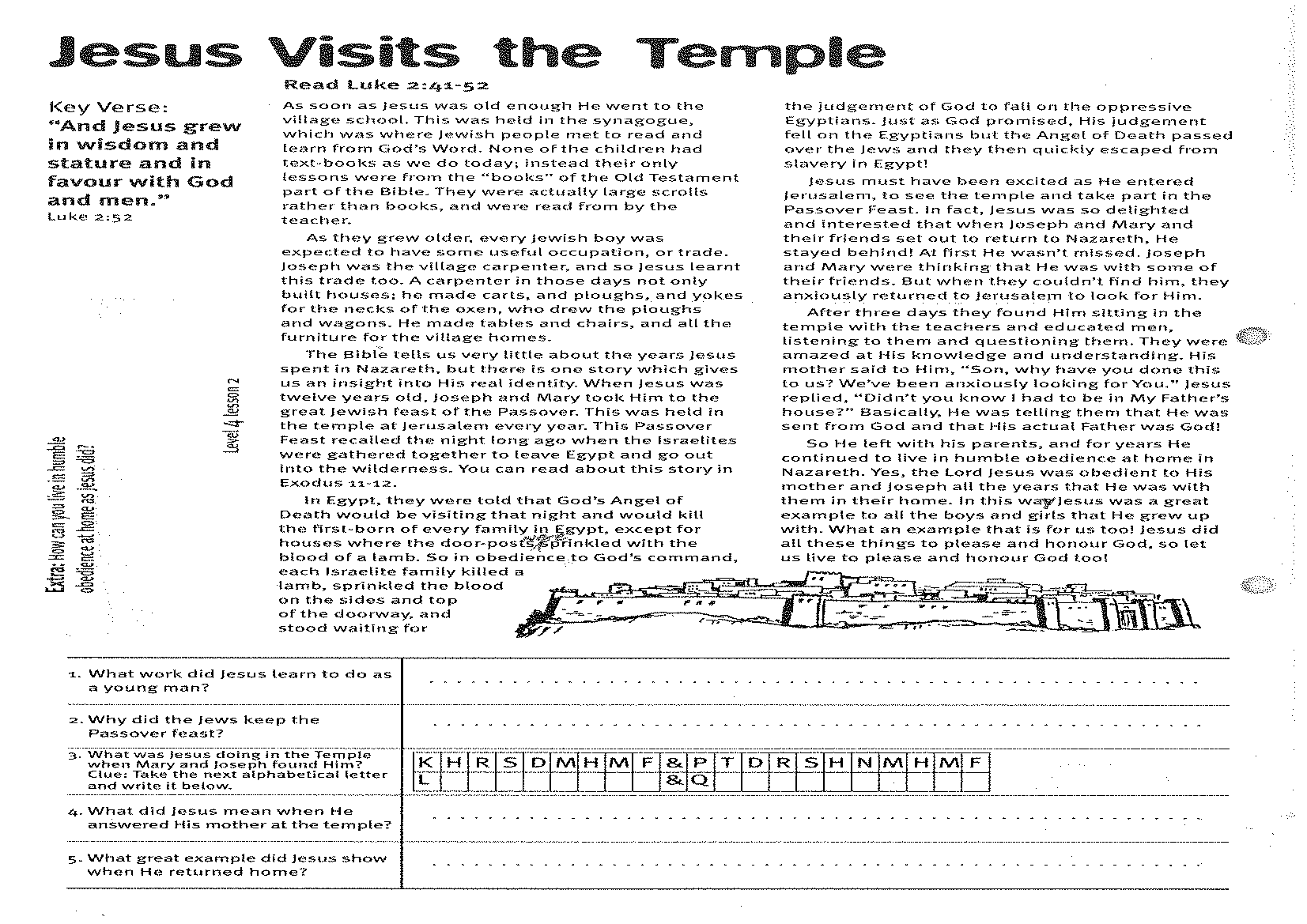 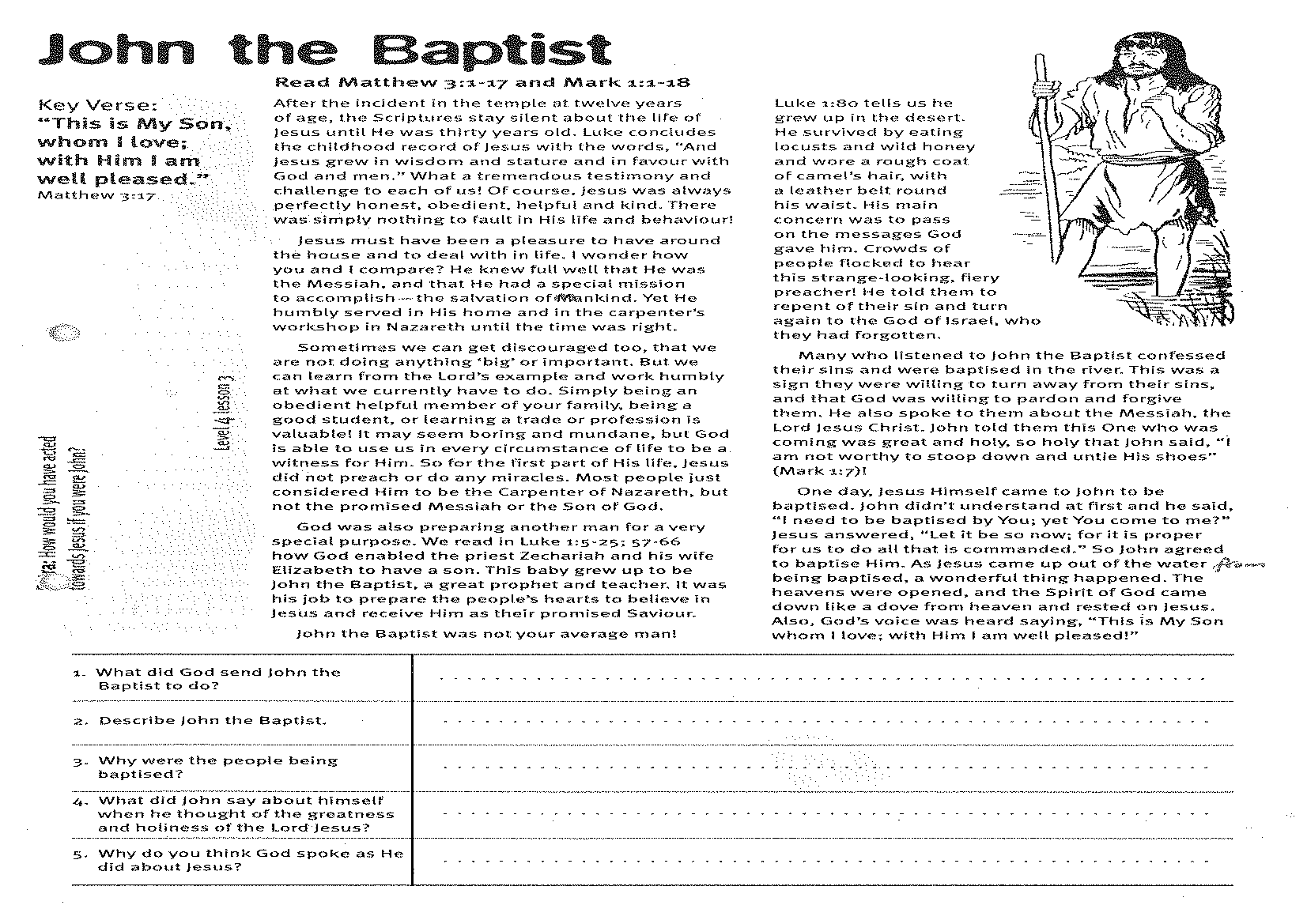 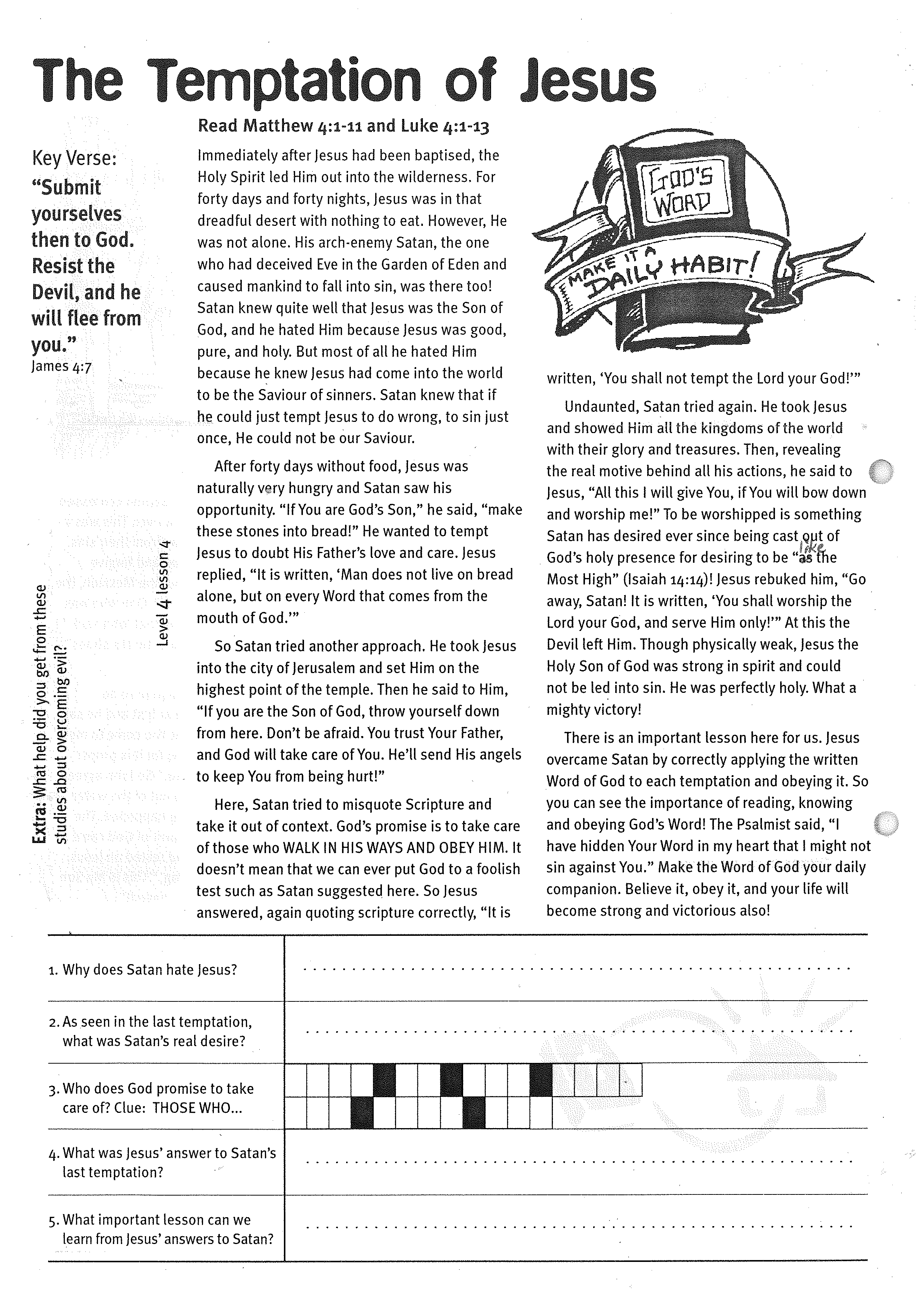 1.  What message did Joseph receive from the angel after the Wise Men left Bethlehem?TTYCAH1.  What message did Joseph receive from the angel after the Wise Men left Bethlehem?MAHIE2.  How would you describe King Herod?3.  What did Herod hope to do by killing all the boys under 2 years of age?4.  How did God protect Jesus and His family?5.  Where did Jesus live as a boy?1.   What work did Jesus learn to do as a young man?2.  Why did the Jews keep the Passover feast?3. What was Jesus doing in the Temple when Mary and Joseph found Him?  Clue: Take the next alphabetical letter and write it below.4.  What did Jesus mean when He answered His mother at the temple? 5.  What great example did Jesus show when He returned home?1.  What did God send John the Baptist to do?2.  Describe John the Baptist.3.  Why were the people being baptised?4. What did John say about himself when he thought of the greatness and holiness of the Lord Jesus?5.  Why do you think God spoke as He did about Jesus?
1.  Why does Satan hate Jesus?2.  As seen in the last temptation, what was Satan’s real desire?.3.  Who does God promise to take care of? Clue:  THOSE WHO…4.  What was Jesus’ answer to Satan’s last temptation?5.  What important lesson can we learn from Jesus’ answers to Satan?